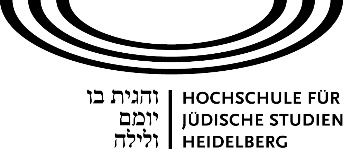 Application Form HfJS-ApartmentPlease fill out the following form and send it to us via▪ E-mail : info@hfjs.eu▪ Fax : 06221/ 54-19209Personal dataMr / Mrs / Ms Last name:		     		
First name: 		     

Address: 		     

E-mail: 		     Dates requested

Date of arrival:	     	Date of departure:       
Total number of nights:      Category: Single room   Double room Billing address 
Last name:		     
First name: 		     

Address: 		     		Place, Date:             			  Signature: